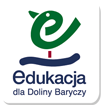 Scenariusz zajęć w przedszkolu w grupie 3-letniejTemat zajęcia:  Teatrzyk kukiełkowy zwierzęta z Doliny Baryczy.Cele ogólne:zdobywanie ogólnej wiedzy o teatrzeinspirowanie wyobraźni i ekspresji twórczej rozwijanie logicznego myśleniarozwijanie umiejętności wykorzystywania własnych doświadczeń dziecitworzenie warunków do wspólnej aktywności dzieci.Cele operacyjne:uważnie i w skupieniu słucha nauczycielkipotrafi powiedzieć o jakich zwierzętach były teatrzykpróbuje poprawnie formułować odpowiedź na pytania nauczycielki potrafi przedstawić teatrzykśpiewa i tańczy do piosenki.Metody:  słowna, praktyczna, oglądowa.Forma pracy: z całą grupą, zespołowa.Pomoce dydaktyczne: Pacynki z Edukacja Barycz, teatrzyk, płyta CD. Podstawa programowa:1.Kształtowanie umiejętności społecznych dzieci: porozumiewanie się z dorosłymi 
i dziećmi, zgodne funkcjonowanie w zabawie i w sytuacjach zadaniowych.1) obdarza uwagą dzieci i dorosłych, aby rozumieć to, co mówią i czego oczekują; grzecznie zwraca się do innych w domu, w przedszkolu, na ulicy;2)przestrzega reguł obowiązujących w społeczności dziecięcej (stara się współdziałać w zabawach i w sytuacjach zadaniowych) oraz w świecie dorosłych;3. Wspomaganie rozwoju mowy oraz innych umiejętności komunikacyjnych dzieci.1) zwraca się bezpośrednio do rozmówcy, stara się mówić poprawnie pod względem artykulacyjnym, gramatycznym, fleksyjnym i składniowym;2) mówi płynnie, niezbyt głośno, dostosowując ton głosu do sytuacji lub komunikuje się 
w inny zrozumiały sposób;3) uważnie słucha, pyta o niezrozumiałe fakty i formułuje dłuższe wypowiedzi o ważnych sprawach; 5.Wychowanie zdrowotne i kształtowanie sprawności fizycznej dzieci.3) jest sprawne fizycznie lub jest sprawne w miarę swoich możliwości, jeżeli jest dzieckiem mniej sprawnym ruchowo;4) uczestniczy w zajęciach ruchowych, w zabawach i grach w ogrodzie przedszkolnym, 
w parku, na boisku, w sali gimnastycznych;7. Wychowanie przez sztukę – dziecko widzem i aktorem.1) wie, jak należy się zachować na uroczystościach, np. na koncercie, festynie, przedstawieniu, w teatrze, w kinie;2)odgrywa role w zabawach parateatralnych, posługując się mową, mimiką, gestem i ruchem; umie posługiwać się rekwizytami (np. maską);Przebieg zajęcia:Powitanie dzieci   – zabawa naśladowcza: „Jestem bocianem, żabką, wężem, itp. -dzieci wykonują ruchy zwierząt wymienionych przez nauczycielkę.Rozmowa na temat teatru, występów teatralnych, zachowania w teatrze.Oglądanie teatrzyku przedstawianego przez nauczycielkę na podstawie wiersza A. Świerszczyńskiej „Zabawa w żaby i bociany”Rozmowa na temat przedstawienia jakie postacie występowały, które zamieszkują Dolinę Baryczy, gdzie żyją itp.Zabawa ruchowa: „Bocian i żabki”.Inscenizowanie utworu przez chętne dzieci (pomoc- tekst – przez nauczycielkę).Inscenizowanie własnych teatrzyków z wykorzystaniem 8 wspaniałych z Doliny Baryczy.Zabawa ruchowa do piosenki „Koncert” sł. i muz. J. Kucharczyk. Grażyna Szewczyk